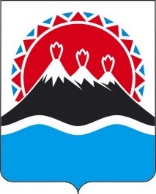 П О С Т А Н О В Л Е Н И ЕПРАВИТЕЛЬСТВАКАМЧАТСКОГО КРАЯг. Петропавловск-КамчатскийПРАВИТЕЛЬСТВО ПОСТАНОВЛЯЕТ:1. Внести в приложение к постановлению Правительства Камчатского края от 21.02.2022 № 79-П «Об утверждении Порядка предоставления из краевого бюджета субсидий юридическим лицам в целях финансового обеспечения затрат в связи с выполнением работ по созданию объектов инфраструктуры территории опережающего социально-экономического развития «Камчатка» следующие изменения:1) в пункте 4 части 32 слова «в соответствии с» заменить словами «в случаях, предусмотренных»;2) часть 34 изложить в следующей редакции:«34. Министерство перечисляет средства субсидии не позднее 5 рабочих дней со дня со дня издания приказа о предоставлении субсидии в установленном порядке:1) в случае казначейского сопровождения – на казначейский счет для осуществления и отражения операций с денежными средствами участников казначейского сопровождения, открытый в территориальном органе Федерального казначейства;2) в случае, не предусматривающем казначейское сопровождение – на расчетный или корреспондентский счет, открытый получателем субсидии в учреждении Центрального банка Российской Федерации или кредитной организации, реквизиты которого указаны в заявлении о заключении соглашения.»;2. Настоящее постановление вступает в силу после дня его официального опубликования.[Дата регистрации]№[Номер документа]О внесении изменений в приложение к постановлению Правительства Камчатского края от 21.02.2022 № 79-П «Об утверждении Порядка предоставления из краевого бюджета субсидий юридическим лицам в целях финансового обеспечения затрат в связи с выполнением работ по созданию объектов инфраструктуры территории опережающего социально-экономического развития «Камчатка»Председатель Правительства Камчатского края[горизонтальный штамп подписи 1]Е.А. Чекин